Мастер-классы «Назад в СССР»Упаковка конусообразного пакета способом  «Гребешок»Шаг 1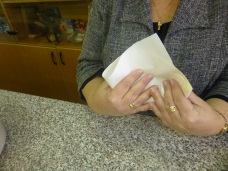 Шаг 2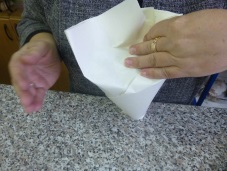 Шаг 3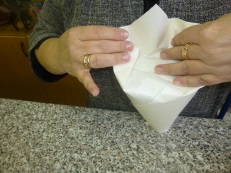 Шаг 4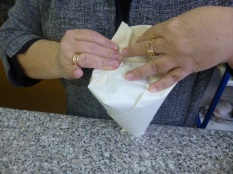 Шаг 5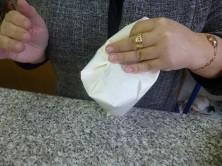 Шаг 6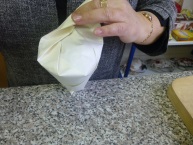 Шаг 7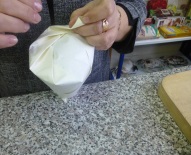 Шаг 8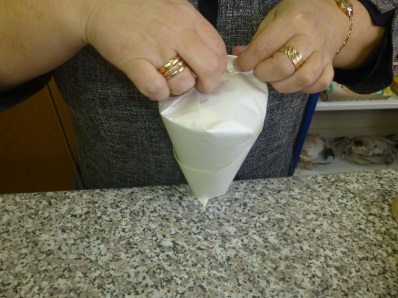 Шаг 9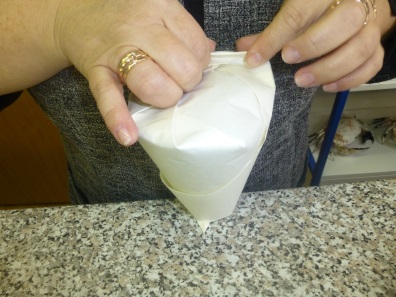 Шаг 10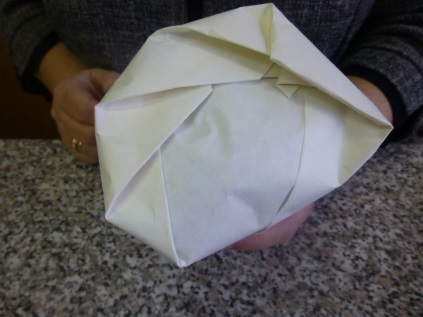 